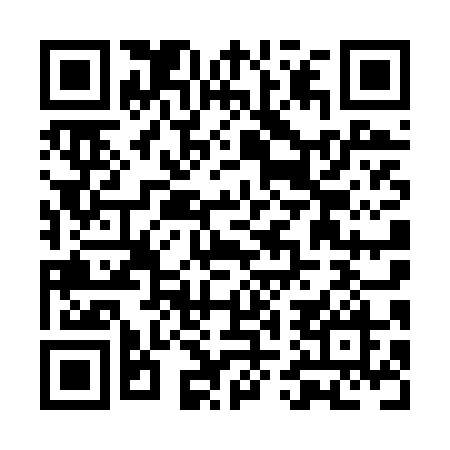 Prayer times for Alix South Junction, Alberta, CanadaMon 1 Jul 2024 - Wed 31 Jul 2024High Latitude Method: Angle Based RulePrayer Calculation Method: Islamic Society of North AmericaAsar Calculation Method: HanafiPrayer times provided by https://www.salahtimes.comDateDayFajrSunriseDhuhrAsrMaghribIsha1Mon3:265:161:377:159:5811:472Tue3:275:161:377:159:5711:473Wed3:275:171:377:159:5711:474Thu3:285:181:377:149:5611:475Fri3:285:191:387:149:5611:476Sat3:295:201:387:149:5511:467Sun3:295:211:387:149:5511:468Mon3:305:221:387:139:5411:469Tue3:305:231:387:139:5311:4510Wed3:315:241:387:139:5211:4511Thu3:325:251:387:129:5111:4512Fri3:325:261:397:129:5011:4413Sat3:335:271:397:119:4911:4414Sun3:345:291:397:119:4811:4315Mon3:345:301:397:109:4711:4316Tue3:355:311:397:109:4611:4217Wed3:365:331:397:099:4511:4218Thu3:365:341:397:099:4411:4119Fri3:375:351:397:089:4311:4120Sat3:385:371:397:079:4111:4021Sun3:385:381:397:079:4011:4022Mon3:395:391:397:069:3911:3923Tue3:405:411:397:059:3711:3824Wed3:415:421:397:049:3611:3725Thu3:415:441:397:039:3411:3726Fri3:425:451:397:029:3311:3627Sat3:435:471:397:029:3111:3528Sun3:445:481:397:019:3011:3429Mon3:445:501:397:009:2811:3430Tue3:455:511:396:599:2611:3331Wed3:465:531:396:589:2511:32